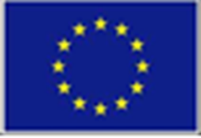 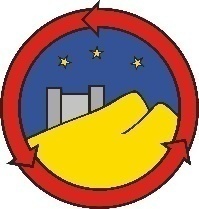 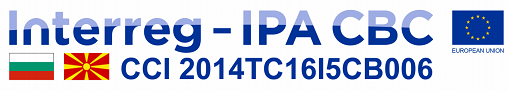 		EUROPEAN UNION„Cross-border Social Entrepreneurship Marketplace” organized within the project"Social Entrepreneurship Ecosystem Development"19-20.11.2020 / Hotel Sirius19.11.2020ThursdayThursdayThursdayArrival and accommodation of participantsArrival and accommodation of participants12:00 -12:45Lunch breakLunch break12:45-13:15Registration and  preparation of participants Registration and  preparation of participants Connection13:15 -13:30Entrepreneurship market opening, presentation of goals, criteria and expectations from the entrepreneurial marketEntrepreneurship market opening, presentation of goals, criteria and expectations from the entrepreneurial marketOpening and presentation13:30-13:45Presentation of:Center "Rinkar" - Penka Cvetkova, Director "Business Development and International Relations"Foundation ,,Kauzi,, - Srebrina Efremova, Executive DirectorBulgarian Network of the UN Global Compact - Marina Stefanova, Director of ,,Sustainable Development,,Presentation of:Center "Rinkar" - Penka Cvetkova, Director "Business Development and International Relations"Foundation ,,Kauzi,, - Srebrina Efremova, Executive DirectorBulgarian Network of the UN Global Compact - Marina Stefanova, Director of ,,Sustainable Development,,Presentation and discussion13:45-14:10Presentation of the social business idea "Neurokopska kusqualna s cauza" by the team Aleksandara Samandova and Fatme UruчPresentation of the social business idea "Neurokopska kusqualna s cauza" by the team Aleksandara Samandova and Fatme UruчPresentation 10 minutes for the team, 10 minutes questions and discussion 14:10: 14:30Presentation of the social business idea "Financial literacy for young people" by Dara PopovaPresentation of the social business idea "Financial literacy for young people" by Dara PopovaPresentation 10 minutes for the team, 10 minutes questions and discussion14:30-14:50Presentation of the social business idea "Village Jakovo" - Liljana Jankulova and Velislav VelikovPresentation of the social business idea "Village Jakovo" - Liljana Jankulova and Velislav VelikovPresentation 10 minutes for the team, 10 minutes questions and discussion14:50- 15:15Coffee breakCoffee break15:15 – 15:40Presentation of the social business idea "Eco Service" - Mitko Shopov and Aleksandar TashevPresentation of the social business idea "Eco Service" - Mitko Shopov and Aleksandar TashevPresentation 10 minutes for the team, 10 minutes questions and discussion15:40 – 16:00Presentation of the social business idea"Peter Pan" - Tamara Mirova and Mihaela KarakamishevaPresentation of the social business idea"Peter Pan" - Tamara Mirova and Mihaela KarakamishevaPresentation 10 minutes for the team, 10 minutes questions and discussion16:00 – 16:20Presentation of the social business idea "School for Jury Ideas" - Bojka Pashkuleva and Zorka TapankovaPresentation of the social business idea "School for Jury Ideas" - Bojka Pashkuleva and Zorka TapankovaPresentation 10 minutes for the team, 10 minutes questions and discussion16:20 – 16:40Presentation of the social business idea "Fried Help" - Dimitar Gemedzhiev and Dimitar BosnakovPresentation of the social business idea "Fried Help" - Dimitar Gemedzhiev and Dimitar BosnakovPresentation 10 minutes for the team, 10 minutes questions and discussion16:40 – 17:00Presentation of the social business idea"Organico" - Teodora Sretenovic and Simona NaunovaPresentation of the social business idea"Organico" - Teodora Sretenovic and Simona NaunovaPresentation 10 minutes for the team, 10 minutes questions and discussion17:00 – 17:20Presentation of the social business idea "Relax" - Angela Jovanova and Magdalena GorgievaPresentation of the social business idea "Relax" - Angela Jovanova and Magdalena GorgievaPresentation 10 minutes for the team, 10 minutes questions and discussion19:30Working dinnerWorking dinner20.11.2020FridayFridayFriday9:00 – 9:55Summary of business ideas from the previous dayDiscutionDiscution10:00– 10:20Presentation  of the social business idea  "Onik Tours" - Iva Terzieva and Mario MitonchevPresentation 10 minutes for the team, 10 minutes questions and discussionPresentation 10 minutes for the team, 10 minutes questions and discussion10:20-10:40Presentation of the social business idea "Healthy food" - Hristina Katrandzieva and Rumi DzhibovaPresentation 10 minutes for the team, 10 minutes questions and discussionPresentation 10 minutes for the team, 10 minutes questions and discussion10:40-11:00Presentation of the social business idea - Kostadin Bibishkov and Stefani IlievaPresentation 10 minutes for the team, 10 minutes questions and discussionPresentation 10 minutes for the team, 10 minutes questions and discussion11:00-11:20Coffee break11:20-11:40Presentation of the social business idea, "Second hand" - Emanuel Nanov and Nikola ZlatkovPresentation 10 minutes for the team, 10 minutes questions and discussionPresentation 10 minutes for the team, 10 minutes questions and discussion11:40-12:00Presentation of the social business idea "Happiness" - Frosina Karamitrova Micic and Aneta MilosevskaPresentation 10 minutes for the team, 10 minutes questions and discussionPresentation 10 minutes for the team, 10 minutes questions and discussion12:00-12:20Presentation of the social business idea "Culinary Heritage" - Zeynep Imamova and Ilvie MejzinevaPresentation 10 minutes for the team, 10 minutes questions and discussionPresentation 10 minutes for the team, 10 minutes questions and discussion12:30-14:00Lunch14:00-14:20Presentation of the social business idea"Alphabet" - Zeynep Halimova and Mirjana JovanovaPresentation 10 minutes for the team, 10 minutes questions and discussionPresentation 10 minutes for the team, 10 minutes questions and discussion14:20-14:40Presentation of the social business idea "Graphics" - Kristina Potskova and Pavlinka DimitrovaPresentation 10 minutes for the team, 10 minutes questions and discussionPresentation 10 minutes for the team, 10 minutes questions and discussion14:40-15:00Conclusions, feedback and recommendations from representatives of the Rincar Center, the Causes Foundation and the project team15:00-15:30Coffee break15:30-16:00Filling in evaluation lists16:00Departure of participants